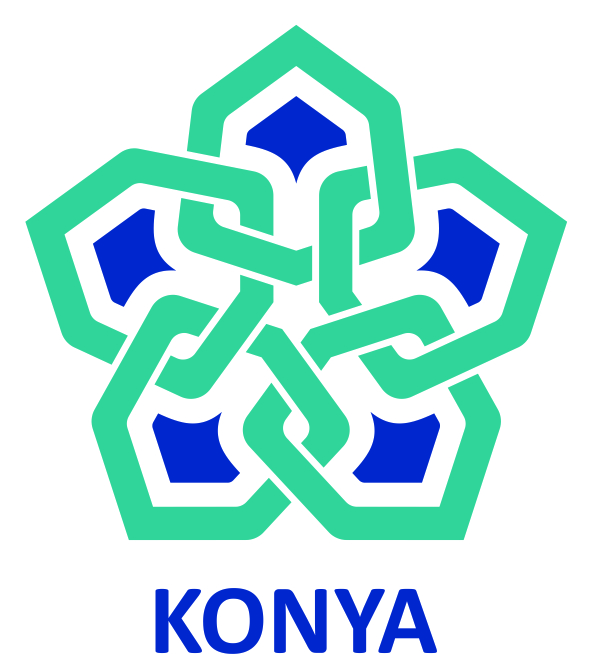 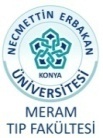 Adı, Soyadı, Ünvanı 			: Ana Proses Adı			:Alt Proses Adı			:Görevi					:Üst Yönetici/Yöneticileri		: Astları					: Alaattin  UÇARMeram Tıp Fakültesi DekanlığıBaşkoordinatörlük  SekreterliğiSekreterDekan / Fakülte Sekreteri SORUMLULUKLARI(İzinli olduğu dönemlerde yerine Ali DADALI ve Ethem TANGÜNER bakacaktır.).1)  Dönem  5  Staj Programlarını ayarlamak.2)  Dönem  6   Staj Programlarını ayarlamak.3)  Ara bütünlemeye girecek Dönem  4-5 öğrencilerin dilekçelerini onaylamak.                                                     4)  Tüm Koordinatörlük belgelerinin hazırlanıp onaylatılması.